Neshannock Township School District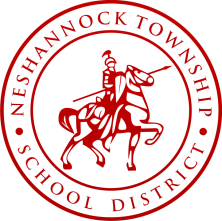 Office of the SuperintendentTo:		All Staff MembersFrom:		Terence P. Meehan, SuperintendentDate:		September 13, 2019Subject:	Report of Board Meeting – September 12, 20191.	CurriculumA.	 Academic Games Schedule 	The Board granted permission for Neshannock Memorial Elementary and  Junior/Senior High School students and their advisors to attend the Academic Games at Slippery Rock University for the 2019-20 school term, including bus transportation provided by the Neshannock Township School District at a  District cost of $10 per participant.B.	College in High School Dual Credit Agreement – Seton Hill University	The Administration received authorized to enter into an Agreement with Seton Hill University for the offering of College in High School Dual Credit for the 2019-20 school year.2.	PersonnelA.	Resignation 		Name						Effective Date & Reason		Zachary Johnson				September 3, 2019 (Close of Day)		Paraprofessional				Personal ReasonsB.	Requests for Leave of Absence1)	Support Staff Member #747 was granted an unpaid leave of absence for personal reasons effective as of August 21, 2019, through December 20, 2019.2)	Professional Staff Member #1003 was granted an unpaid leave of absence for personal reasons effective October 15-22, 2019.Report of Board Meeting – September 12, 2019Page 22.	Personnel – cont.C.	Revision of Previously-Approved Leave	The leave request of employee #134 which was previously approved effective approximately October 25, 2019, through January 31, 2020, was revised to begin effective August 20, 2019, and conclude on December 20, 2019, using ill, personal, compensation, fmla, and then maternity leave.D.	Election of Long-Term SubstitutesSalary to be determined by the terms and conditions of the Collective Bargaining Agreement	Amy Nixon – emotional support – Neshannock Memorial School effective as of						August 21, 2019, for the First Semester of 						School Term.	Kelly Robles – grade 4 – Neshannock Memorial School effective as of August 21,						2019, through December 20, 2019.E.	Supplemental Contract	Kelly Robles was elected to the position of Elementary Gifted Advisor for the 2019-20 school term only.F.	Playground Monitor	Joanne Pezzuti was elected as a playground monitor for the 2019-20 school term only.	G.	LPN Position	The position of LPN as created to be used, as needed, for specific special needs students.  In addition an interim rate of $15 per hour was approved with the permanent rate to be established by the CBA between the District and the NEA – support professionals.H.	Substitute LPN	Nicole Falba was approved as a substitute LPN effective upon completion of a packet of new-hire paperwork as set forth in the Office of the Superintendent, including pre-employment drug screening.Report of Board Meeting – September 12, 2019Page 32.	Personnel – cont.I.	Election of a Bus Driver	Cassandra Richards was elected as a bus driver effective September 16, 2019, at the previously-established contractual rate.J.	Additions to Substitute Teacher List	The following individuals were recommended for addition to the substitute teacher list effective upon completion of a packet of new-hire paperwork as set forth in the Office of the Superintendent, including pre-employment drug screening:Early Childhood		Ashlyn Hunkler	Early Childhood, Elementary, Special Education		Kristin Musher	IU Emergency		Jeffrey Marlin		Nancy WrightK.	Additions to Non-Professional Substitute Lists1)	Bus Driver –	The Board approved the following individuals for addition to the day-to day-substitute bus driver list effective upon completion of a packet of new-hire paperwork as set forth in the Office of the Superintendent, including pre-employment drug screening.a.	Richard Jackson, Jr.2)	Paraprofessional/K Monitors-The Board approved the following individual for addition to the day-to-day substitute paraprofessional list effective upon completion of a packet of new-hire paperwork as set forth in the Office of the Superintendent, including pre-employment drug screening.Report of Board Meeting – September 13, 2018Page 42.	Personnel 2)	Paraprofessional/K Monitors – cont.a.	Stephanie Fraschettib.	Patricia Hesterc.	Gloria Stumpf (K mon. only)3.	Athletics	A.	Requests to Swim Independently1)	The request of Mrs. Carleen McGann that her sons, Liam and Bain McGann, be permitted to swim as an independent varsity high school swimmers at the Farrell High School for the 2019-20 school year/season was approved.  Mrs. McGann will serve as coach and will assume any and all costs involved through the scheduled swim season.2)	The request of Ms. Chrystal Tinstman that her daughter, Bella Tinstman, be permitted to swim as an independent swimmer at the Farrell High School for the 2019-20 school year/season was approved.  Mrs. McGann  will serve as coach.  Ms. Tinstman will assume any and all costs involved through the scheduled swim season.3)	The request of Mrs. Jennifer Moats that her son, Noah Moats, be permitted to swim as an independent swimmer at the Farrell High School for the 2019-20 school year/season was approved.  Mrs. McGann will serve as coach.  Mrs. Moats will assume any and all costs involved through the scheduled swim season.4)	The request of Mrs. Kiley Fair that her daughter, Emma Ward, be permitted to swim as an independent swimmer at the Farrell High School for the 2019-20 school year/season was approved.  Mrs. McGann will serve as coach.  Mrs. Fair will assume any and all costs involved through the scheduled swim season.5)	The request of Mrs. Erin Schirf that her daughter, Samantha Schirf, be permitted to swim as an independent swimmer at the Farrell High School for the 2019-20 school year/season was approved.  Mrs. McGann and Mrs. McBeth will serve as coaches.  Mrs. Schirf will assume any and all costs involved through the scheduled swim season.Report of Board Meeting – September 12, 2019Page 54.	Professional DevelopmentA.	Permission was granted for attendance at the following professional development activities:1)	Terence Meehan - Superintendent Advisory Council Meetings - IU IV, Grove City  - Once monthly September 2019 thru May 2020	2)	Cynthia Welker - Ed Camp Meeting - Mohawk High School, Bessemer - September 13, 20193)	Elaine Eshelman, Laura Gibson, Jamie Howell, and Chelsea Phillian - Get More Math Training -  IU IV, Grove City  - September 19 & November 13, 20194)	Adam Held - Mahoning Valley Skilled Trades Counselor Day - Youngstown - September 20, 20195)	Julia Kross - CS Training Code.Org - Allegheny IU, Pittsburgh - September 23 & November 18, 20196)	Luca Passarelli - MAC & WPIAL Meeting - Ramada Inn, Beaver Falls - October 8 and December 10, 2019, & February 4 and May 12, 20207)	Sarah Wells - TSA Regional Planning Meeting - PTC, Oakdale - October 11, 20198)	Amy Clark, Jeanne Pursell, and Beau Berman - presenting the Neshannock Video Production Program at the PSBA Conference in Hershey, PA October 15-18, 2019, at a total expense of approximately $1,500 to include lodging, meals, and travel.    9)	Kristen Rogers - CHS Chemistry Teacher Meeting - University of Pittsburgh, Pittsburgh - April 30, 20195.	Field TripsA.	The Board approved the following field trip requests for which District transportation will be used:  1)  	Brenda DeVincentis - United Way Day of Caring - Selected Students - Cascade Park & Y Zone - September 5, 2019Report of Board Meeting – September 12, 2019Page 65.	Field TripsA.	The Board approved the following field trip requests for which District transportation will be used – cont.:  2)  	Shawn Lucas and Yearbook Students - Yearbook Conference and Cover Design Session - Robert Morris University, Pittsburgh - September 24, 2019  3)  	Adam Held and 9th and 10th Grade Students - Mahoning Valley  Skilled Trades Expo - Canfield Fair Grounds, Canfield, OH - September 26, 2019  4)  	Brenda DeVincentis and Seniors  - Lawrence County College Fair - Westminster College, New Wilmington - September 27, 2019  5)  	Michelle Lockley, Jesse Reynolds, Kelly Robles, Karen Swope, Amy Allshouse, Janie Oglietti, and Fourth Grade Students - Ag Encounter - Lawrence County Fairgrounds, Laurel - October 2, 2019  6)  	Darci Wise & Honors Choral Students - PMEA Honors Choir Auditions - Westminster College, New Wilmington - October 3, 2019  7)  	Gregg Micsky and Peer Leadership Team - Peer Leadership Training - First Baptist Church, New Castle - October 7 & 8, 2019  8)  	Jackie Lash and Varsity Softball Team - Special Needs Volunteers for Miracle League - South Hills, Pittsburgh - October 19, 2019  9)  	Kristen Rogers and AP Chemistry Students - College in High School Chemistry Labs 1 & 2 - Chevron Center, University of Pittsburgh, Pittsburgh - December 11, 201910)  	Kristen Rogers and AP Chemistry Students - College in High School Chemistry Labs 3 & 4 - Chevron Center, University of Pittsburgh, Pittsburgh - March 10, 202011)	Kristen Rogers and AP Chemistry Students - College in High School Chemistry Lab 5 & Final - Chevron Center, University of Pittsburgh, Pittsburgh - May 20, 202012)	Angela Anderson, Amanda Broerman, Amy Hilton, Sarah Wells and  Selected Students in Grades 7-12 - Science Olympiad Competition - Penn State Behrend, Erie - March 10, 2020Report of Board Meeting – September 12, 2019Page 76.	Use of FacilitiesA.	Mrs.Rochelle Nebel, etal, were granted permission for use of the Neshannock Memorial School outdoor area and cafeteria, during inclement weather only, from 3:30 to 5:00 p.m. Tuesdays beginning September 3 and continuing through December 31, 2019, to conduct Mini Majorette practices.B.	Mr. Justin Umbs was granted permission for use of the Neshannock Junior/Senior High School and Neshannock Memorial School gymnasiums, during inclement weather only, from 7:00 a.m. to 8:00 p.m. on September 14 and 15, 2019, to conduct Pickleball Tournaments.C.	Mrs. Wendy Hutchison, Neshannock PTO, was granted permission for use a classroom at the Neshannock Memorial School from 6:00 to 8:30 p.m. on October 2, 2019, and January 8 and March 4, 2020, to conduct their evening PTO meetings.D.	Mrs. Wendy Hutchison, Neshannock PTO, was granted permission for use of the Neshannock Memorial School PTO Room from 9:00 a.m. to 3:30 p.m. on October 23, 2019, and again on March 26, 2020, to conduct Scholastic Book Fairs.D.	Mrs. Lindsey Vatter, Neshannock PTO, was granted permission for use of the Neshannock Memorial School multi-purpose room/gymnasium beginning at 3:30 p.m. on December 3, 2019, through 4:30 p.m. on December 5, 2019, to conduct their Secret Santa Shop.  7.  	Financial IssuesA.	Memorandum of Understanding – School Psychologist	A MOU between the Neshannock Township School District and the Neshannock Township Education Association relative to the inclusion of the position of School Psychologist into the CBA effective for the 2019-20 school year was approved.B.	Memorandum of Understanding – Laurel School District	A MOU between the Laurel School District and the Neshannock School District for the placement of two students in the Life Skills Support Program at the Laurel School District, based upon their IEPs, for the 2019-20 school  term was approved.Report of Board Meeting – September 12, 2019Page 87.	Financial Issues – cont.C.	Memorandum of Understanding – Shenango Area School District	A MOU between the Shenango Area School District and the Neshannock Township School District for the placement of a student in the Emotional Support Program at the Shenango Area School District, based upon the IEP, for the 2019-20 school term was approved.  D.	Project Search Agreement – Cray Youth & Family Services	An Agreement with Cray Youth and Family Service, Inc. for the period August 15, 2019, through June 15, 2020, was approved in order to provide education and vocational needs of identified intellectually Disabled and Autistic students between the ages of 18 and 21 to work towards independence through the Project Search Program located at UPMC Jameson.  E.	LCSS/School District Collaboration Agreement	The Collaboration Agreement between LCSS/LCCAP and the Neshannock Township School District for the placement of a Pre-K Counts classroom for the period from August 15, 2019, thru June 30, 2020, was approved.F.	LCSS – Contract to Sell/Purchase Meals from Schools	The Contract to Sell or Purchase Meals from Schools between the purchaser, Lawrence County Social Services, Inc.,/LCCAP and the Neshannock Township School District for the period from July 1, 2019, ending June 30, 2020, was approved.G.	Sale of Property – Lawrence County Tax Claim Bureau	The Administration was authorized to accept the recommendation of the Lawrence County Tax Claim Bureau for the sale of a property held in the Lawrence County Repository of Unsold Properties.8.	Board IssuesA.	Board PoliciesThe following policies appeared for Second Read/Adoption:1.	Policy #150, Title I Comparability (revisions)Report of Board Meeting – September 12, 2019Page 98.	Board IssuesA.	Board PoliciesThe following policies appeared for Second Read/Adoption – cont.:2.	Policy #626, Federal Fiscal Compliance (revisions)3.	Policy #626.1, Travel Reimbursement – Federal Programs (revisions)4.	Policy #918, Title l Parent and Family Engagement & Attachment (revisions)B.	Flexible Instructional Days Application Approval Request	The Board approved the Administration’s request to make application to PDE for the Flexible Instructional Day Program beginning with the 2019-20 school term for a period of three years.  If approved, it will be the District’s discretion to include these in future school calendars.C.	Permission to Sell/Discard Outdated, Unused Video Room Equipment	The Board approved the sale and/or discard of outdated, unused video room equipment.D.	Bus RoutesThe bus routes for the 2019-20 school year as prepared by Karen DeCarlo, Transportation Director, were approved.  In addition the Administration was granted permission to make adjustments during the school year to accommodate new students and emergency situations.TPM/dag